Timer operates on 12 or 24volts DC.Just connect to the unit and the timer will automatically adjust to the supply voltage Ideal to monitor the opening of a fire or emergency exit doorFour modes of operation selected by jumper link:Relay energised AFTER delay/expired timeRelay energised FOR timed periodTrigger must still be present AFTER the timed period for the relay to activate and latch until reset The same as mode C, but is non latching – resets as soon as trigger is removed (the door is closed)Modes A and C have an additional feature – if the AUTO link is fitted the relay will reset after 20 seconds.Inputs to both TRIG and RESET can be HIGH or LOW selected by Jumper link (in simple terms the means that it can be triggered and reset by connecting the inputs 12v or 0v)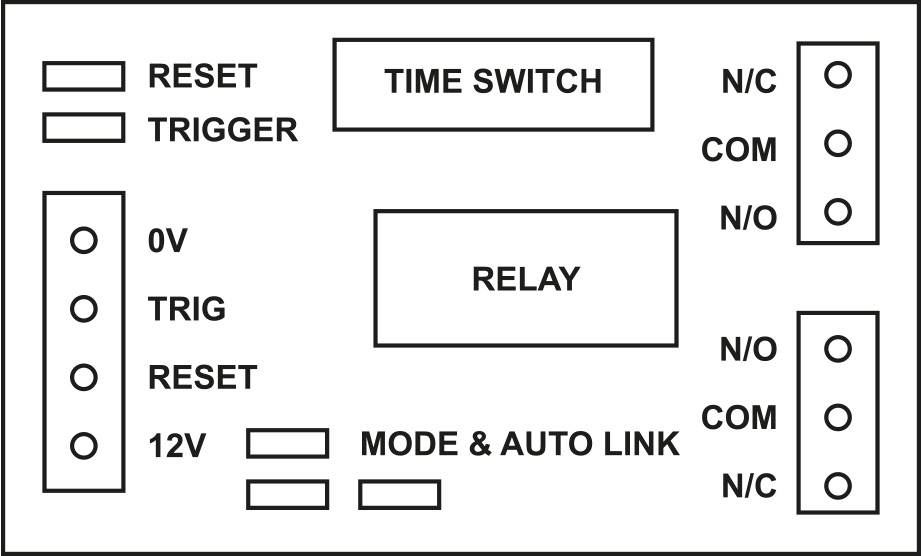 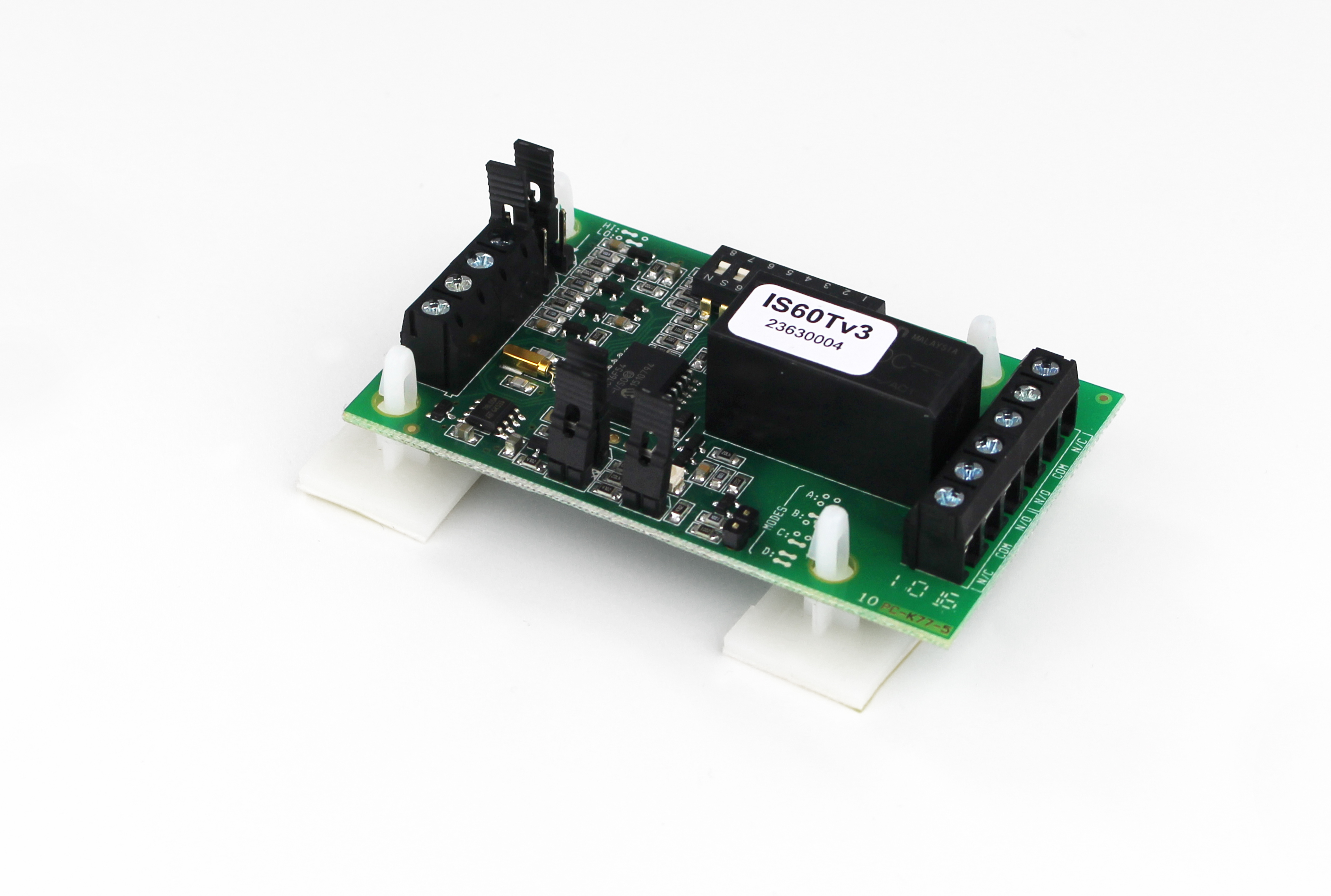 Operating Voltage10.5 - 28 Volts DCRelay Contacts 
rated at8 Amps at 240 V AC
8 Amps at 30 V DC minimum 10 mACurrent when energised34 mADimensions47mm (W)78mm (L)22mm (H)Packing Weight46g